Rozklad na součin prvočísel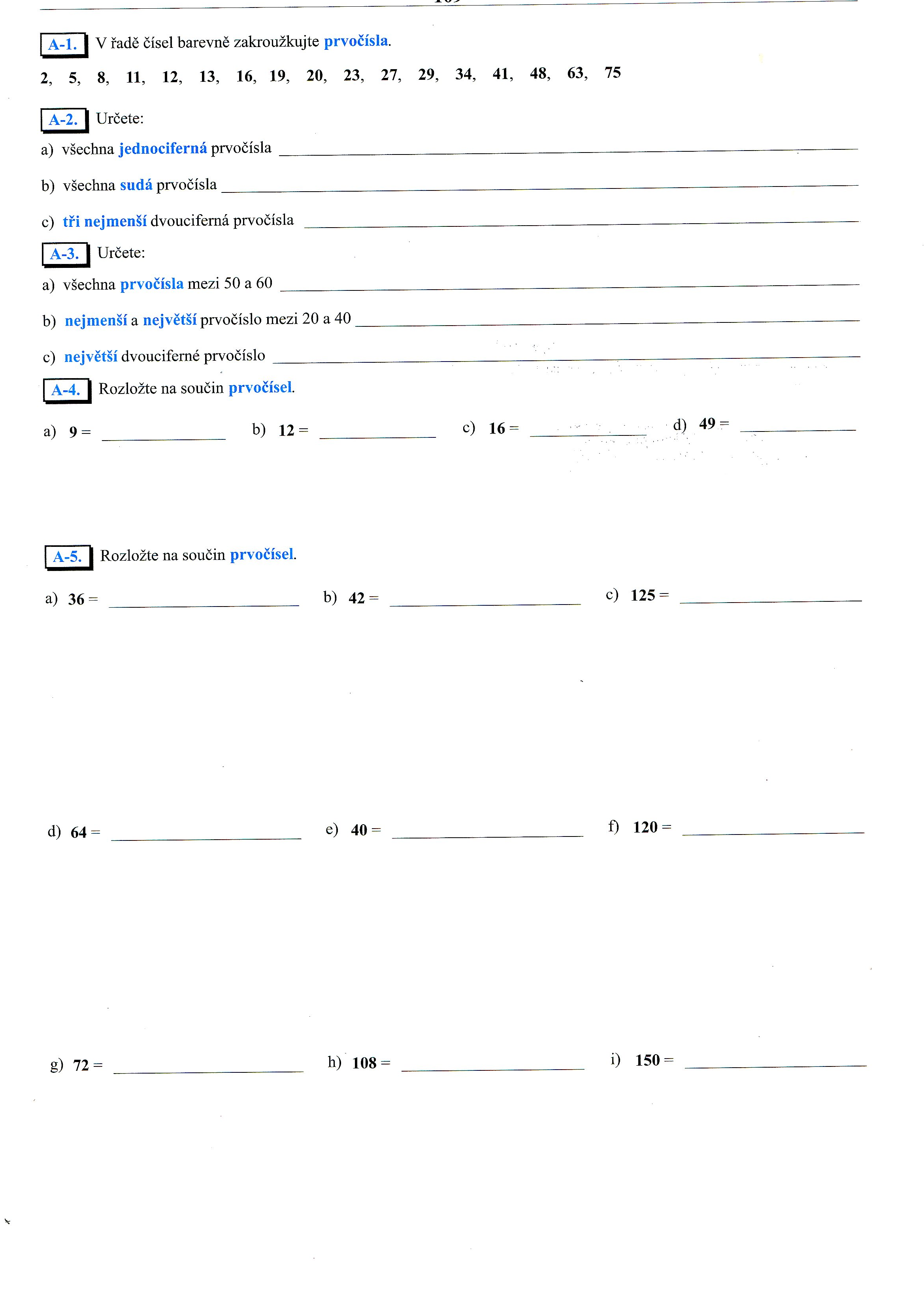 